精准引流合作方案交易时间网是国内领先的全球大宗商品及衍生品投资网站（原中国期货投资网），本网站在原油、白银、恒指等精准流量方面具备较强的优势。图一是10月17日网站访问入口页面，均为EIA原油白银喊单的承接页面。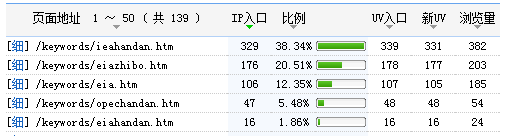 图一图二是10月18日网站访问入口页面，均为EIA原油白银喊单的承接页面。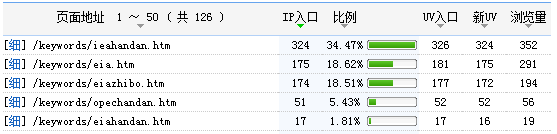 图二图三是2017年10月17日流量情况（EIA为10月18日）图四是EIA发布之前截至（13:00）流量情况，两个统计数据均来自百度站长工具平台。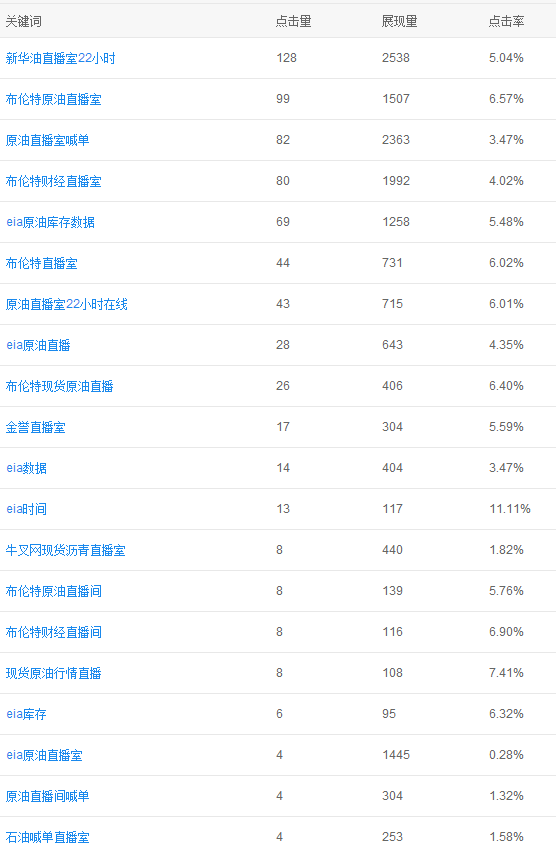 图三：2017年10月17日流量情况（当周EIA发布时间为10月18日）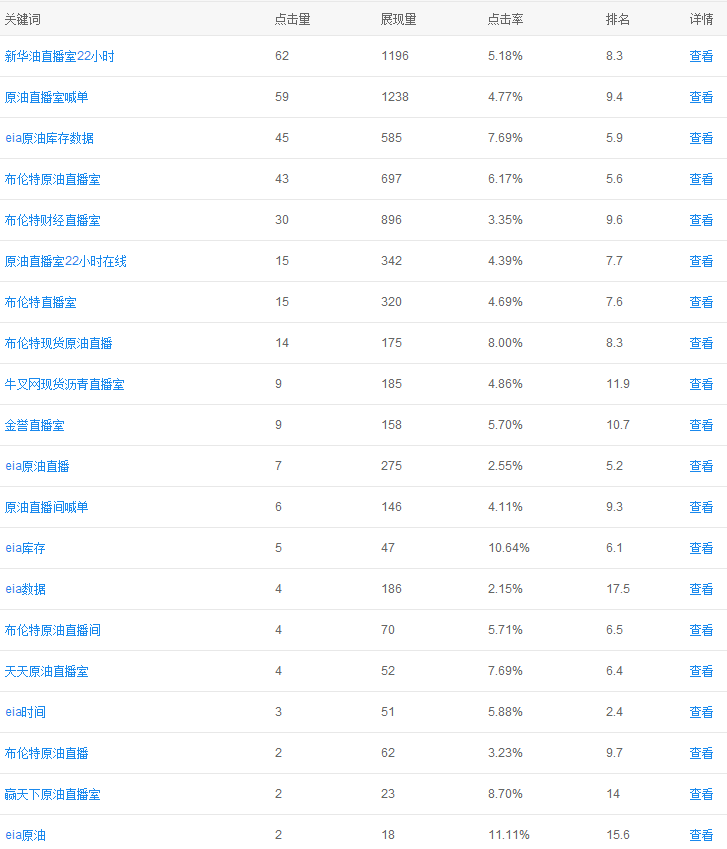 图四：EIA发布之前截至（13:00）流量情况也就是说，每周二开始，与EIA+非农+白银+原油+喊单+直播直接相关的流量，达到500ip，周三达到800ip，周四500ip，周五400ip，其他时间维持在200-300ip左右。也就是说，几个核心承接页面月流量为：周一：800周二：800周三：3200周四：2000周五：1600周六+周日：1200每月合计流量保守估计在11,000 ip以上对于原油白银从业者来说，这些来自baidu关键词搜索的资源是非常精准和难得的资源，尤其是在baidu已经关闭有关关键词广告的情况下。交易时间网愿意拿出这些资源与有关公司展开精准引流合作：A：每月18000元B：每月6000元C：每月8000元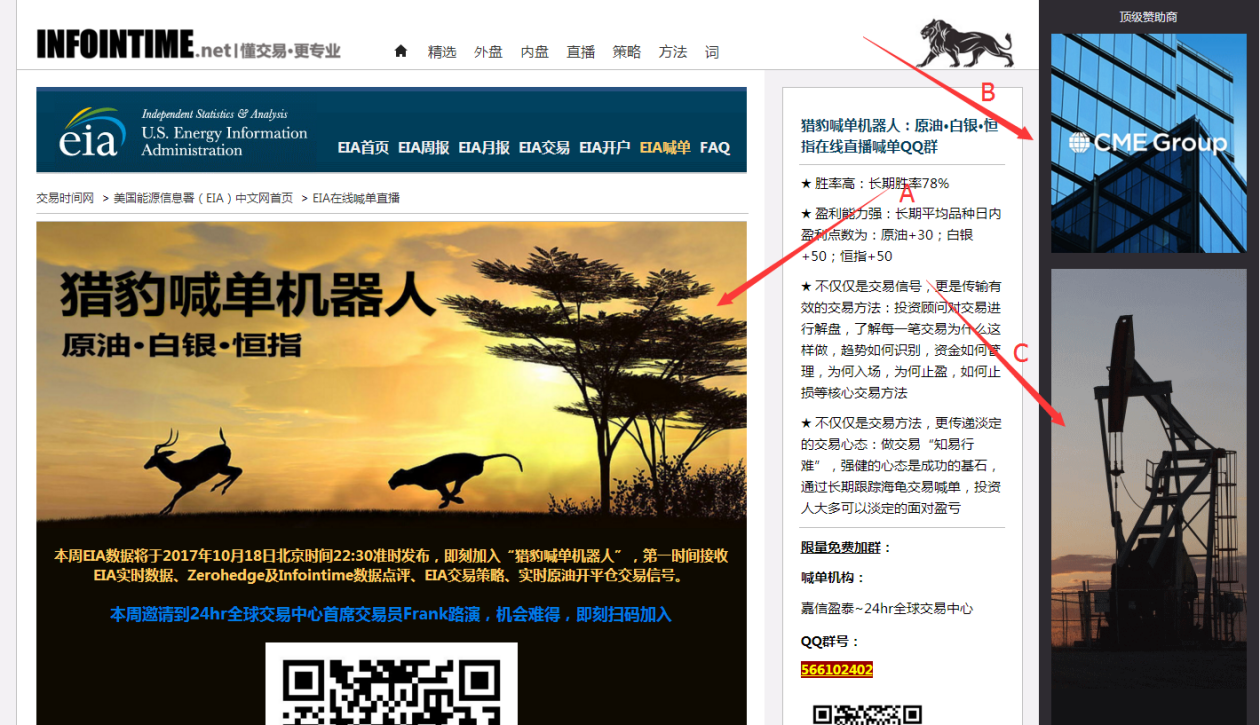 定制广告位：10,000元起，根据广告位置和图片大小提供报价附件：几个主要承接页面地址：http://www.infointime.cn/keywords/ieahandan.htmhttp://www.infointime.cn/keywords/eiazhibo.htmhttp://www.infointime.cn/keywords/eia.htmhttp://www.infointime.cn/keywords/opechandan.htmhttp://www.infointime.cn/keywords/eiahandan.htm